О проведении независимой  антикоррупционной экспертизыпроекта приказа департамента региональной безопасности Брянской области «О наделении полномочиями администратора доходов областного бюджета государственное казенное учреждение Брянской области «Безопасный регион» в 2022 году»ДЕПАРТАМЕНТ РЕГИОНАЛЬНОЙ БЕЗОПАСНОСТИ БРЯНСКОЙ ОБЛАСТИП Р И К А Зот ____ _________ 2022 года  № ____                                                                                                                       г. Брянск       В соответствии с пунктом 3.2 статьи 160.1, пунктом 4 статьи 160.2 Бюджетного кодекса Российской Федерации и распоряжения Правительства Брянской области от 27 декабря 2021 года № 211-рп «Об утверждении перечня главных администраторов доходов областного бюджета, перечня главных администраторов источников финансирования дефицита областного бюджета»ПРИКАЗЫВАЮ:       1.Наделить государственное казенное учреждение Брянской области «Безопасный регион» полномочиями администрирования доходов областного бюджета в 2022 году по кодам классификации доходов областного бюджета согласно приложению к настоящему приказу.       2. Настоящий приказ распространяется на правоотношения возникшие с 01 января  2022 года.       3.Считать утратившим силу приказы  департамента региональной безопасности Брянской области:- от 30 декабря 2020 года № 243 «О закреплении за департаментом региональной безопасности Брянской области администрируемых доходов        в 2021 году»;- от 16 февраля 2021 года № 22 «О наделении полномочиями администратора доходов областного бюджета государственное казенное учреждение Брянской области «Безопасный регион» в 2021 году»;- от 05 марта 2021 года № 40 «О внесении изменений в приказ департамента региональной безопасности Брянской области от 30 декабря 2020 года № 243 «О закреплении за департаментом региональной безопасности Брянской области администрируемых доходов в 2021 году».       4. Контроль за  выполнением настоящего приказа оставляю за собой. Директор департамента 				          		А.С. Петроченко        Начальник отдела бухгалтерского учета,        юридической и кадровой работы                                            Н.В. ПрошинаГлавный консультант отдела бухгалтерскогоучета, юридической и кадровой работы                                  О.В. ТурковаИсп. Марина Е.М.тел.:74-38-79Утвержден  Приказом департамента                                                                                            региональной безопасности              Брянской области                								 от __ _____2022 г. № ____Приложение 1Источники доходов областного бюджета, закрепленные за государственным казенным учреждением Брянской области «Безопасный регион»        В целях проведения независимой антикоррупционной экспертизы проект приказа департамента региональной безопасности Брянской области          «О наделении полномочиями администратора доходов областного бюджета государственное казенное учреждение Брянской области «Безопасный регион»  в 2022 году» подлежит размещению в информационной сети Интернет для проведения независимой антикоррупционной экспертизы Заключения по итогам проведения независимой антикоррупционной экспертизы могут быть направлены в Департамент региональной безопасности Брянской  области по адресу:  г. Брянск, улица Фокина  31,       офис 201  или по электронной почте: mail@depbez.ru с 21.01.2022 по 28.01.2022 (включительно) О  наделении  полномочиями администраторадоходов областного бюджета государственноеказенное учреждение Брянской области«Безопасный регион» в 2022 годуКод бюджетной классификацииРоссийской ФедерацииКод бюджетной классификацииРоссийской ФедерацииНаименование главных администраторов доходов, вида (подвида) доходов областного бюджетаглавного администратора доходоввида (подвида) доходов областного бюджетаНаименование главных администраторов доходов, вида (подвида) доходов областного бюджета8421 13 02992 02 0100 130Прочие доходы от компенсации затрат бюджетов субъектов Российской Федерации (сумма уплаты доходов от компенсации затрат бюджетов субъектов Российской Федерации, полу-чаемых государственными ка-зенными учреждениями Брянской области)8421 16 07010 02 0000 140Штрафы, неустойки, пени, уплаченные в случае просрочки исполнения поставщиком (под-рядчиком, исполнителем) обя-зательств, предусмотренных госу-дарственным контрактом, заклю-ченным государственным орга-ном субъекта Российской Федерации, казенным учреж-дением субъекта Российской Федерации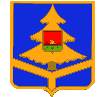 